Cerere de recunoaștere și echivalare a rezultatelor obținute la examene cu recunoaștereinternaționalăDoamnă Director,Subsemnatul (a) _____________________________________________________________________(nume, prenume părinte)domiciliat (ă) în localitatea _________________________, strada _____________________________, nr. ____, bloc_____, scara _______________, ap. _________, județul _________________, telefon _______________, părinte/tutore legal al elevului/elevei_____________________________________,(nume, inițiala tatălui, prenume)elev (ă) în clasa a IV-a la ____________________________________________________________, în(unitatea de învățământ)anul școlar 2017-2018, vă rog să aprobați cererea de recunoaștere și echivalare a rezultatelor obținute la examene cu recunoaștere internațională pentru certificarea competențelor lingvistice în limbi străine cu Testul de aptitudini și cunoștințe pentru admitere în clasa a V-a cu studiul intensiv al limbii engleze 2018-2019, astfel:LIMBA MODERNĂ:EXAMENUL SUSȚINUT:INSTITUȚIA CARE ELIBEREAZĂ CERTIFICATUL/DIPLOMA/ADMINISTREAZĂ EXAMENUL:CERTIFICATUL/DIPLOMA OBȚINUTĂ:SERIA……………………..NR………………………………..NIVEL DE COMPETENȚĂ OBȚINUT:Anexez prezentei copia după certificatul/diploma obținute la examene cu recunoaștere internațională pentru certificareacompetențelor lingvistice în limbi străine (însoțită de original pentru certificare Conform originalului la depunereadosarului);Data,                                                                                                                                          Semnătura,Doamnei Şcolii  Gimnaziale “N.Popoviciu” – Beiuş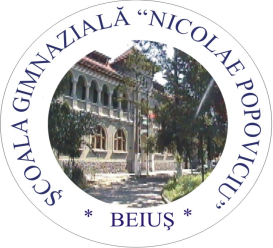 MINISTERUL EDUCAŢIEI NAȚIONALE INSPECTORATUL ȘCOLAR JUDEȚEAN BIHORŞCOALA GIMNAZIALĂ „NICOLAE POPOVICIU” BEIUŞStr. Calea Bihorului, Nr. 13; tel. 0259/322064, fax. 322620e-mail: npopoviciubeius@yahoo.com